РЕШЕТИЛІВСЬКА МІСЬКА РАДА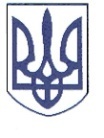 ПОЛТАВСЬКОЇ ОБЛАСТІРОЗПОРЯДЖЕННЯ	20 квітня 2023 року                                                                                             № 100Про виплату грошової допомоги до Дня міста почесним громадянам Решетилівської міської територіальної громади 	Відповідно до рішення Решетилівської міської ради сьомого скликання від 09 листопада 2018 року ,,Про затвердження Комплексної програми соціального захисту населення Решетилівської міської ради на 2019-2023 роки” (11 позачергова сесія) (зі змінами), Порядку надання грошової допомоги до Дня міста почесним громадянам Решетилівської міської територіальної громади, затвердженого рішенням Решетилівської міської ради восьмого скликання 12 квітня 2022 року №1016-20-VIIІ (20 позачергова  сесія) (зі змінами), розглянувши заяви та подані документи Крикливець Г.В., Лисенка І.М.ЗОБОВ’ЯЗУЮ:Відділу бухгалтерського обліку, звітності та адміністративно-господарського забезпечення (Момот С.Г.) виплатити грошову допомогу кожному в розмірі 5 000,00 (п’ять тисяч) грн.:Крикливець Ганні Василівні, яка зареєстрована та проживає за адресою: ***Полтавського району Полтавської області;Лисенку Івану Микитовичу, який зареєстрований та проживає за адресою: *** Полтавського району Полтавської області.Міський голова                                                                         О.А. Дядюнова